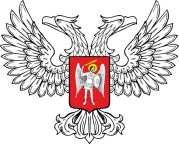 ДОНЕЦКАЯ   НАРОДНАЯ   РЕСПУБЛИКА      АДМИНИСТРАЦИЯ  ГОРОДА  ЮНОКОММУНАРОВСКА86496 г. Юнокоммунаровск, улица Ильича, дом 2, тел. (06252) 4-16-55. Факс (06252) 4-16-55 E-mail: ispolkomun@mail.ruАКТ ПРОВЕРКИ СОБЛЮДЕНИЯ ТРЕБОВАНИЙ ЗЕМЕЛЬНОГО ЗАКОНОДАТЕЛЬСТВА«____»_______20____г.	№_____	________________________	         (место составления акта)                                                                                                     _______________________   _______________________Нами (мной),_______________________________________________________                                 (должность, Ф.И.О. лиц, проводивших проверку)______________________________________________________________________________________________________________________________________________________________________________________________________с участием_________________________________________________________                                   (название должностей, Ф.И.О. лиц, которые были привлечены к проверке) ____________________________________________________________________________________________________________________________________в присутствие __________________________________________________________________                                 (название должности, Ф.И.О. представителя юридического лица __________________________________________________________________                                             или Ф.И.О. физического лица, которое проверяется)__________________________________________________________________в соответствии с требованиями статьи 20 Закона Украины «Об охране земель», пункта 3.4.4. Положения об администрации города продолжение приложения 3Юнокоммунаровска, утвержденного распоряжением главы администрации города Енакиево от 01 апреля 2015 № 56, Временного порядка осуществления муниципального земельного контроля на территории города Юнокоммунаровска, утвержденного распоряжением главы администрации города Юнокоммунаровска от 17 декабря 2018 № 152.Местонахождение юридического лица или физического лица, которые проверяются_________________________________________________________________________________________________________________________Субъекту земельных отношений ______________________________________разъяснена ст. 44 Конституции Донецкой Народной Республики  _______________________                                                                                    (подпись)Субъекту земельных отношений______________________________________ разъяснены права предусмотренные ст. 268 КУоАП_____________________                                                                                    (подпись)В результате проверки установлено:__________________________________________________________________(указать результаты проверки, при выявлении нарушения земельного законодательства указать его суть со ссылкой на акты действующего ____________________________________________________________________________________________________________________________________законодательства, требования которых нарушены, местоположение земельного участка, его площадь, категория земель и состав угодий, ____________________________________________________________________________________________________________________________________фактическая площадь и состояние использования земельного участка, наличие документов, удостоверяющих право на земельный участок и т.д.)_____________________________________________________________________________________________________________________________________________________________________________________________________________________________________________________________________________________________________________________________________________________________________________________________________________________________________________________________________________________________________________________________________________________________________________________________________________________________Объяснения субъекта земельных отношений, в отношении которого проводилась проверка, объяснения свидетелей прилагаются:продолжение приложения 31. ___________на __________листах,2. ___________на __________листах.План-схема земельного участкаПодписи лиц, которые составили акт:_______________________________________       Подпись________________                                      (фамилия и инициалы)_______________________________________       Подпись________________Подписи лиц, которые присутствовали на проверке:_______________________________________       Подпись________________                                     (фамилия и инициалы)                                                                                                     __________________________________________         Подпись________________                                      (фамилия и инициалы)__________________________________________          Подпись________________                                      (фамилия и инициалы)________________________________________      Подпись________________                                     (фамилия и инициалы)Подпись физического или юридического лица (представителя), которые проверялись:С актом ознакомлен, копию акта получил___________________________________ Подпись________________                                      (фамилия и инициалы)Председатель Комиссии	      ______________	    ________					                                               (подпись)	                   (Ф.И.О.)	Управляющий делами администрациигорода Юнокоммунаровска                                                    О.Е. Калениченко	Приложение 3к Временному порядку                                                                  осуществления муниципальногоземельного контроля                                                                       на территории города Юнокоммунаровска  (пункты 6.1., 6.9.)